ВИЗИТКА  ПРОЕКТА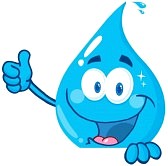 ЭТАПЫ  ПРОЕКТАОбразовательное учреждениеМДОУ Детский сад № 236ФИО, должностьПалёнова Ольга Викторовна, воспитательВоронова Ольга Григорьевна, учитель-логопедТема проектаВОДА – самое удивительное вещество на ЗемлеАктуальностьПроект разработан в силу особой актуальности проблемы воспитания экологической культуры дошкольников. Экологическое образование детей – это огромный потенциал их всестороннего развития.Понимание элементарных связей, существующих в природе, чувство сопереживания всему, действенная готовность его созидать, восприятие красоты природы – вот составляющие экологической культуры.Организация опытно – экспериментальной деятельности проходит в форме партнерства взрослого и ребенка, что способствует развитию у ребенка активности, самостоятельности, умению принять решение, пробовать делать что – то, не боясь, что получится неправильно, вызывает стремление к достижению, способствует эмоциональному комфорту, развитию социальной и познавательной деятельности.Типология проектаГрупповой, исследовательско-творческий Продолжительность проектаКраткосрочный 23.11 – 27.11.2015гКатегория участниковДети 5-6 лет с нарушением развития речи, педагоги группы, учитель-логопед, родители воспитанников.Цель проектаФормирование представлений детей о значении воды в жизни человека, как важного природного ресурса.Задачи проектаДля детей:Для педагогов:Для родителей:Систематизировать и расширить представления детей о свойствах воды.2.Способствовать формированию позитивного отношения к воде (познавательного, бережного, созидательного).3. Подвести к пониманию круговорота воды в природе, механизма конденсации.4.Раскрыть понятие о водной системе на нашей планете, об отрицательной и положительной роли человека.5.Дать представление о природных катаклизмах (наводнение, засуха).6.Научить разным способам очистки воды.7.Рассказать о некоторых особенностях водной среды обитания: рек, озер, морей, океанов. Рассмотреть воду как источник энергии (ТЭЦ, двигатели), показать ее народно – хозяйственное значение (водопровод, канализация, система орошения полей, рыбоводческие хозяйства и т.д.).1.Формировать потребность в изучении  экспериментальной деятельности дошкольников, мотивации к самообразованию в вопросах экологического воспитания.2.Повышать профессиональный уровень в области методики приобщения дошкольников к опытно – экспериментальной деятельности.3.Развивать способность к самоанализу собственной педагогической деятельности.1. Повышать активность родителей воспитанников и других членов семей в участии в различных формах партнерства с ДОУ;2. Приобрести опыт продуктивного взаимодействия со своими детьми, как партнерами по совместной деятельности.Методы используемые в проекте- беседы, диалоги, дискуссии;- творческие мастерские;- просмотр видеофильмов, мультфильмов, презентаций;- опытно-экспериментальная деятельность;- наблюдения;- чтение художественной и познавательной литературы;-дидактические игры.Предполагаемые результаты:Для детей:Для педагогов:Для родителей:1. Расширить и углубить знания и представления детей об окружающем мире, в том числе о воде.2.Развить познавательные умения через экспериментальную деятельность.3.Воспитывать бережное отношение к воде.1.Пополнение картотеки опытно-экспериментальной деятельности детей, видеотеки по теме; создание мини-библиотеки художественной и познавательной литературы, загадок, пословиц.2. Приобретение опыта по проектированию социальной ситуации развития детей, в поиске новых нестандартных решений;3. Трансляция педагогического опыта.1. Пополнение знаний по теме проекта;2. Приобретение опыта совместной творческой деятельности;3. Умение выполнять вспомогательную функцию, следуя замыслу ребенка, помня,  что автором проекта являются сами дети.Проблемные вопросы проекта- Откуда в тучах вода?- Почему дождь чистый, а лужи грязные?- Куда исчезают лужи?- Откуда в кране вода?- Человеку вода нужна только пить?НазваниеДеятельность участников проектаI.Организационный этап:    Выявление проблемы: отсутствие у детей представлений о значении воды в жизни человека, об основных источниках загрязнения воды, его последствиях, мероприятиях по предотвращению загрязнения воды, необходимость овладеть способами познания связей между предметами и явлениями.II.Проектировочный этап1. Подбор и изучение методической литературы по теме проекта.2. Пополнение развивающей среды:Подбор художественной литературы по теме;Подбор энциклопедий, карт, схем;Составление картотек загадок, ребусов, стихов, поговорок;Составление картотеки опытов с водой;Подготовка оборудования для опытов с водой.3. Разработка перспективного плана занятий познавательного цикла.4. Разработка логопедических занятий (лексико-грамматические упражнения, расширение словаря, рекомендации родителям, минутки отдыха и др.); оформление стенда «Советы логопеда»5. Подготовка информации для родителей по темам:«Эксперимент в детском саду»;«Занимательные опыты и эксперименты для дошкольников»;Составление схемы «Круговорот воды в природе».Провести презентацию «Мир воды».III.Продуктивный этапФизическое развитие:- физкультминутки: «Капля раз…капля два…», «Под листочком жук проснулся», «Снежок»- подвижные игры: «Ходят капельки по кругу», «Ручеек», «Мы – водные животные», «Караси и щука», «На болоте», «Солнышко и дождик», «Капельки и Тучка».- логоритмическое занятие: «Путешествие маленькой капельки».Познавательное развитие:- ООД: ознакомление с окружающим: «Вода – какая она?», «Берегите воду», «Ручейки и озера»- наблюдения в природе: за дождиком, за снежинками- опытно-экспериментальная деятельность: Эксперименты: «Какой бывает вода?» (теплой, холодной, горячей); «Вода способна смачивать и очищать предметы», «Как выйти сухим из воды», «Поверхностное натяжение воды».Опыты: «Вода нужна всем», «Растения пьют воду», «У растения внутри есть вода», «Пар – это вода», «Лед – это вода», «Иней», «Превращение в воду», «Очистка грязной воды».- компьютерные презентации: «Вода в жизни людей, животных и растений», «Круговорот воды в природе»- мультфильмы: «Капля» (1984г), «Капитошка» (1980г), «Зайчонок Кузька и родничок» (1959г)- аудиотека: шум воды, моря, водопада, дождя, вьюги, грозы; А.Вивальди «Времена года – осень – ноябрь 3 часть Allegro», П.И.Чайковский «Времена года. Ноябрь. На тройке»Социально-коммуникативное развитие:- беседы, диалоги:  «Где живут капельки», «Чем отличается вода в морях и океанах от речной, озерной?», «Какие свойства воды ты знаешь?», «Зачем человеку вода?». - рассматривание энциклопедии «Жизнь в пресной воде», «Водоемы»; рассматривание иллюстраций с изображением реки, озера, моря; предметных картинок с сюжетами использования воды.- дидактические игры: «Круги на воде», «Отвечай быстро», «Четвертый лишний», «Да – нет», «Кто быстрее соберет». «Подскажи словечко», «Круги на воде», игры с водой, игры со снегом.- Развлечение «Что за чудесница – водица – волшебница»Речевое развитие:- ознакомление с художественной литературой: М. Перина «Живая вода», Е. Благинина «Снег», И. Бунин «Льет дождь холодный, точно лед», Н. А. Рыжова «История одного пруда», «Жила – была Река», «Как люди речку обидели», чтение Н.А.Рыжова «Не просто сказки… экологические рассказы, сказки», Чтение К.Чуковский «Мойдодыр»- заучивание текстов физкультминуток;-  разучивание пословиц, поговорок, стихотворений  о воде, отгадывание и заучивание загадок.- сюжетно-ролевая игра «Строители»: сюжет «А у нас водопровод…»Художественно-эстетическое развитие:- рисование карандашами и мелками «Где и какая бывает вода?», лепка «Капельки воды – пар, вода, снег и лед», рисование-экспериментирование в нетрадиционной технике мармарирования «Я рисую море»;- самостоятельная творческая деятельность: раскраски, обводилки, штриховки, вырезалки; - конструирование из магнитного конструктора «Ручеек»;- игры детей в центре воды и пескаФормы взаимодействия с семьей:- посещение с ребенком городской библиотеки для накопления информации о воде.- консультация для родителей: «Роль родителей в проекте», «Занимательные опыты и эксперименты для дошкольников»- индивидуальные консультации в ходе работы над проектом;- совместная деятельность детей и родителей по созданию книжек-малышек «Сказка о Капельке», альбома «Мир воды»- размещение материалов в родительских уголках, уголке логопедаIV.Презентативный этапПортфолио проекта:- выставка рисунков и работ по теме проекта, альбома «Мир воды»;- конкурс книжек-малышек «Сказка о Капельке», презентация детьми своих работ;- совместная презентация творческого коллективного коллажа «Круговорот воды в природе»V. Заключительный этапЧто дает реализация данного проекта детям, родителям, воспитателям:- расширяются и углубляются знания и представления детей об окружающем мире, в том числе о воде;- формируется потребность в изучении  экспериментальной деятельности дошкольников;- осуществляется обмен педагогическим опытом, рост профессиональной компетентности педагогов;- создаются условия для эффективного осуществления педагогической работы по приобщению участников образовательного процесса по проектному методу;- осуществляется обогащение методической базы, развивающей среды группы;- формируется тесное взаимодействие всех участников проекта, развивается и укрепляется навык работы в команде.